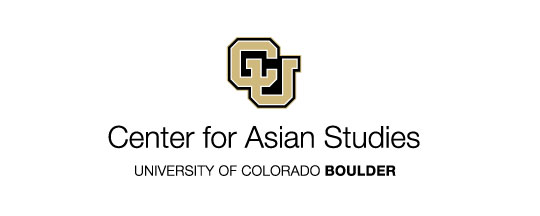 Foreign Language and Area Studies (FLAS) Fellowships For CU-Boulder Graduate and Professional School StudentsSummer 2023 and AY2023-24 Graduate Fellowship ApplicationApplication Deadline: Wednesday, February 15, 2023 at 11:59 p.m. MSTName (last, first):      CU – Boulder student ID number:      Complete Mailing Address:      Daytime Telephone:      		5.	Email Address:      6.	Check one: 	 U.S. Citizen	 U.S. Permanent Resident	 Other:      					(Only U.S. citizens, nationals & permanent residents are eligible)7.	Ethnicity: 	 White/Caucasian 		 African American/Black		 American Indian/Alaska Native Asian/Pacific Islander Latinx/Hispanic/Chicano/Mexican American Prefer not to answer 8.	Official University of Colorado Residency Status: 	 Colorado Resident 	 Non-Resident9.	Check one: 	 Incoming Student 	 Continuing Student10.	Department/Professional School at CU-Boulder as of Spring 2023:      11.	Degree Sought: 	 MA	  PhD 	 JD	 MBA 	 Other:      12.	If you are a doctoral student, when did you (or do you expect to) reach candidacy?       (Term/Year)13.	Expected Graduation Date:      14.	Cumulative GPA:      15.	Program(s) to which you are applying:	Summer FLASWhat Asian language and year of language (1st-5th) do you plan to study?       (Note that 1st-year study is only allowed if you already have advanced proficiency in another Asian/relevant language. See Q16 below.)What language program do you plan to attend?      Program Website:      Program Contact Hours:      	Number of Weeks:      (Must be at least 140 hours at beginning or intermediate level or 120 hours at advanced level, and a minimum of 6 weeks in duration.)Program Start and End Dates:      What is the estimated tuition or program fee?       (FLAS pays up to $5000 for summer programs.)Is room and board included in the program fee?  Yes 	   NoIf you wish to apply for possible reimbursement of travel expenses, what is the estimated cost of travel?       (Awards up to $1000 or actual cost of travel; international travel requires pre-approval and compliance with Fly America Act.)	Academic Year FLASWhat Asian language and year of language (1st-5th) will you study in 2023-24?      (Note that 1st-year study is only allowed if you already have advanced proficiency in another Asian/relevant language.; see Q16 below.)Where are you studying? 	 CU-Boulder 	   Other (specify):      (Study outside of CU-Boulder must be justified in your statement of purpose.  Only in unusual circumstances are FLAS awards granted to support dissertation research abroad. Use of the foreign language in dissertation research must be extensive enough to result in language improvement equal to the improvement that would have been obtained from a full academic year of formal classroom instruction.)What Asian area studies course do you plan to take in Fall 2023?      What Asian area studies course do you plan to take in Spring 2024?      16.	Advanced Proficiency:16.a. Did you indicate that you are planning to enroll in a first-year Asian language class?   Yes (continue to 16.b.)       No (continue to question 17)	16.b. What Asian or relevant language do you already have advanced proficiency in?      		16.c.  If you have taken formal coursework in the language, what is the highest level you will have completed prior to the start of the FLAS fellowship term? If you have not taken formal coursework, briefly describe your experience with the language.	16.d. Please briefly explain the connection between your existing Asian/relevant language, the new language you plan to study, and your field of study. 17.	Financial Need:17.a. Do you want the review committee to consider your financial need for this fellowship? (Priority will be given to students demonstrating financial need.)   Yes (continue to 17.b.)       No (continue to question 18)	17.b. What is your FAFSA Expected Family Contribution (EFC)?       	17.c. Are there other financial circumstances or recent events that you would like the committee to consider?18. 	Names of Recommenders:  (Note that both letters of recommendation should be from professors familiar with your academic ability and potential; include, when possible, a letter from a language professor/instructor.)      	2.       	     	(academic)		(language)	19.	Check Career Goal(s): Pre-K-12 Education  Government Higher Education Media Private Sector Not-for-Profit Private Sector U.S. Military Other (specify):     20.	Applicant’s Signature:__________________________________________  Date:___________________________(By signing, you certify that the information in this application is true and complete.)APPLICATION CHECKLIST: FLAS application form (this form) Statement of purpose (2-3 pages double spaced)Address your previous training in the language and area you are applying for, your proposed course of study during the award, and how Asian language and area study will facilitate your future research and/or career goals.	Transcripts of all college-level work (can be unofficial copies)	Two academic letters of recommendation Include one letter from a language professor if possible. Provide a completed Recommendation Form to each recommender; letters and Recommendation Forms should be sent directly to the Center for Asian Studies by recommenders. Incoming graduate students only: 	Letter of nomination from a CU-Boulder faculty member with Nomination Form. Provide a completed Nomination Form to nominator; letter and Nomination Form should be sent directly to the Center for Asian Studies by nominator. 	Copy of full CU Graduate School application	Documentation of EFC (for students requesting consideration of financial need)Foreign Language and Area Studies (FLAS) Fellowships For CU-Boulder Graduate and Professional School StudentsSummer 2023 and AY2023-24 Graduate Fellowship ApplicationRecommendation Form (Use a separate form for each recommender)This Section to be Completed by ApplicantName (last, first):      Department or Professional School at CU-Boulder as of Spring 2023:      Language and Level of Language You Plan to Study:      Program(s) to which you are applying:  Academic Year FLAS		 Summer FLASName of Recommender:      Recommender’s Position/Title:      Check one: I waive my right to inspect this recommendation. I do not waive my right to inspect this recommendation.Applicant’s Signature: ____________________________________ Date: __________________This Section for RecommenderThe student whose name appears above is applying for a Foreign Language and Area Studies Fellowship (FLAS).  These fellowships provide tuition and stipend support to students studying a modern Asian language.Please attach this form to your letter evaluating this applicant’s strengths and weaknesses, taking into account seriousness of purpose, potential for high academic achievement, and the significance of the language and area studies aspects of his/her training and career goals.  If your contact with the applicant has involved the use of the language given above, your comments as to the level of expertise achieved to date will be appreciated.Please submit this form with your letter of recommendation byWednesday, February 15, 2023, at 11:59 p.m. MST tothe Center for Asian Studies, cas@colorado.edu.Foreign Language and Area Studies (FLAS) Fellowships For CU-Boulder Graduate and Professional School StudentsSummer 2023 and AY2023-24 Graduate Fellowship ApplicationRecommendation Form (Use a separate form for each recommender)This Section to be Completed by ApplicantName (last, first):      Department or Professional School at CU-Boulder as of Spring 2023:      Language and Level of Language You Plan to Study:      Program(s) to which you are applying:  Academic Year FLAS		 Summer FLASName of Recommender:      Recommender’s Position/Title:      Check one: I waive my right to inspect this recommendation. I do not waive my right to inspect this recommendation.Applicant’s Signature: ____________________________________ Date: __________________This Section for RecommenderThe student whose name appears above is applying for a Foreign Language and Area Studies Fellowship (FLAS).  These fellowships provide tuition and stipend support to students studying a modern Asian language.Please attach this form to your letter evaluating this applicant’s strengths and weaknesses, taking into account seriousness of purpose, potential for high academic achievement, and the significance of the language and area studies aspects of his/her training and career goals.  If your contact with the applicant has involved the use of the language given above, your comments as to the level of expertise achieved to date will be appreciated.Please submit this form with your letter of recommendation byWednesday, February 15, 2023, at 11:59 p.m. MST tothe Center for Asian Studies, cas@colorado.edu.Foreign Language and Area Studies (FLAS) Fellowships For CU-Boulder Graduate and Professional School StudentsSummer 2023 and AY2023-24 Graduate Fellowship ApplicationNomination Form (Only required for incoming CU-Boulder graduate students)This Section to be Completed by ApplicantName (last, first):      Department or Professional School at CU-Boulder as of Fall 2023:      Language and Level of Language You Plan to Study:      Program(s) to which you are applying:  Academic Year FLAS		 Summer FLASName of Nominator:      Nominator’s Position/Title:      Check one: I waive my right to inspect this recommendation. I do not waive my right to inspect this recommendation.Applicant’s Signature: ____________________________________ Date: __________________This Section for NominatorThe student whose name appears above is applying for a Foreign Language and Area Studies Fellowship (FLAS).  These fellowships provide tuition and stipend support to students studying a modern Asian language.Because the applicant is an incoming CU-Boulder graduate student, we request that you attach this form to a nomination letter describing the status of their application to your graduate program and evaluating this applicant’s strengths and weaknesses, taking into account seriousness of purpose, potential for high academic achievement, and the significance of the language and area studies aspects of his/her training and career goals.  Please submit this form with your letter of recommendation byWednesday, February 15, 2023, at 11:59 p.m. MST tothe Center for Asian Studies, cas@colorado.edu.